Navn: 45: Rutane G/Egzabher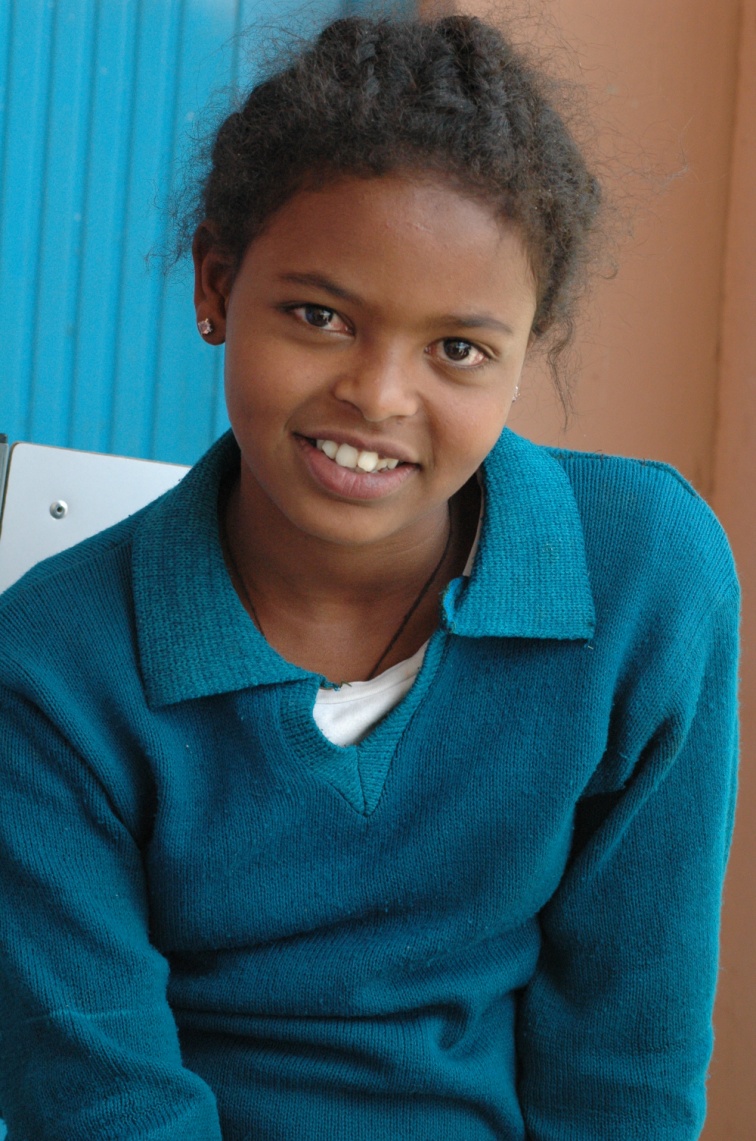 Dreng/pige: F (søster til 4, 11,35)Alder: 11Årstal ankomst til børnehjemmet ? 2007Fra hvilken by/område/familiebaggrund? Mekele. Far døde i krig. Mor døde af sorgHvilken klasse går du i? 6Hvilke fag kan du bedst lide? engelskHvad er din yndlingsbeskæftigelse? Lektier + vollyballHvilken uddannelse kunne du tænke dig? lægeHvilken skole går du i og hvor langt har du til skole? Yekatit public. Går hele dagen, men er hjemme at spise frokost.5 min til skoleAdopteret til USA